Всероссийская олимпиада школьников по математике 11 класс.2016-2017 учебный год1 этап (школьная олимпиада)Ответы и решенияПусть  а руб. стоил товар, тогда новая стоимость – 1,25 аруб. Если 1,25 аруб. составляет 100%, то а руб. – х%. Находим  х= 100а:1,25 а = 80 (%). 100 – 80 = 20 (%)Ответ 20%y==, где х≠•n, где nєZ. Учитывая область определения функции, построим график.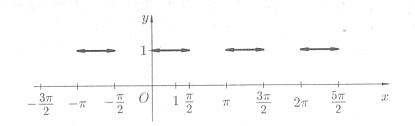 Не решая уравнение х2+ 4х – 2 = 0, найдите | x1 – x2 |, если известно, что x1  и  x2 - корни этого уравнения. Решение.Учитывая, что = |a|  и используя теорему Виета, имеем |x1- x2| = = = = 2.Докажите, что среднее арифметическое двух неотрицательных чисел a и b больше либо равно их среднему геометрическому.Решение.Докажем, что .Внутри треугольника ABC взята точка Pтак, что углы APB, BPCи CPAравны 120о. ПрямыеBPи CPпересекают прямые ACи ABв точках M и К. Известно, что четырехугольник AMPK равновелик треугольнику BCP. Чему равен угол BAC?Решение.Пусть AP = x, BP = y? CP = z. ОбозначимSплощадь треугольника APC. S = xzsin 120o. Поскольку MP – биссектриса угла APC, MPделит сторону АС  и площадь треугольника  в отношении х:z.  Значит, площадь треугольника APMравна . Аналогично выразим площадь треугольника APKчерез площадь APB.  Равенство указанных в условии площадей приводит к равенству .Преобразуем  это равенство:х3z + x2yz + x3y +x2yz = x2yz + xy2z + xyz2 + y2z2,(xz + yz +xy)(x2 – yz) = 0.Таким образом, x2 – yz = 0.  Следовательно, = .Значит, треугольники APCи BPA подобны, поэтому угол BAC,равный сумме углов BAPи PBA, равен 60о.				В			x                       М                      K	                                      P                    Z                       y	С       В                                              Известно, что плоскость раскрашена в два цвета произвольным образом. Докажите, что на расстоянии 1 м всегда найдутся две точки одного цвета.Решение.Пусть плоскость раскрашена, например, в белый и черный цвета.Построим равносторонний треугольник со сторонами 1 м. Тогда, если концы одной из сторон одного цвета, то задача решена.              Рассмотрим случай, когда концы одной из сторон разных цветов, например, А- белого цвета, В – черного.                                    А  точка А - белая   В                                                                    С – черная или белаяТочка В - черная   Если точка С – черная, то решение задачи – отрезок ВС.Если точка С – белая, то решение задачи – отрезок АС.